INDICAÇÃO Nº 4272/2018Sugere ao Poder Executivo Municipal que proceda a manutenção com cascalho na extensão da Rua Cândido Augusto Zanata, principalmente do final do asfalto até a antiga torre da Rádio Brasil.Excelentíssimo Senhor Prefeito Municipal, Nos termos do Art. 108 do Regimento Interno desta Casa de Leis, dirijo-me a Vossa Excelência para sugerir ao setor competente que proceda a manutenção com cascalho na extensão da Rua Cândido Augusto Zanata, principalmente do final do asfalto até a antiga torre da Rádio Brasil.Justificativa:Fomos procurados por munícipes solicitando essa providencia, pois da forma que se encontra a referida Rua está em más condições, causando transtornos, devido à poeira em tempos secos e barro quando chove, dificultando o acesso.  Plenário “Dr. Tancredo Neves”, em 28 de Agosto de 2018.José Luís Fornasari                                                  “Joi Fornasari”                                                    - Vereador -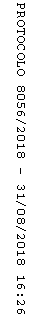 